Doklad OJE - 3432v	ODBĚRATEL - fakturační adresaNárodní galerie v PrazeStaroměstské náměstí 12110 15 Praha 1Číslo objednávky 3432/2023DODAVATELAlena ŠOLTYSOVÁZáběhlická 1397/45106 00 Praha 10OBJEDNÁVKARazítko a podpis 	Dle § 6 odst.1 zákona c. 340/2015 Sb. o registru smluv nabývá objednávka s předmětem plnění vyšší než hodnota 50.000,- Kč bez DPH účinnosti až uveřejněním (včetně jejího písemného potvrzení) v registru smluv. Uveřejnění provede objednatel.Žádáme obratem o zaslání akceptace (potrvrzení) objednávky.Potvrzené a odsouhlasené faktury spolu s objednávkou, případně předávacím či srovnávacím protokolem zasílejte na XXXXXXXXXXXXXXXXDatum:    17. 11. 2023Podpis:       XXXXXXXXPlatné elektronické podpisy:10.11.2023 09:33:48 - XXXXXXXXXX - příkazce operace13.11.2023 11:29:10 - XXXXXXXXXXX - správce rozpočtuČíslo objednávky 3432/2023© MÚZO Praha s.r.o. - www.muzo.czStrana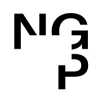 Zřízena zákonem č.148/1949 Sb., o Národní galerii v Praze Česká republikaIČ    00023281	DIČ CZ00023281IČ       40666409Typ  Příspěvková organizaceDatum vystavení      08.11.2023Číslo jednací   SmlouvaOBJEDNAVKAPožadujeme :Požadujeme :Požadujeme :Termín dodání	24.11.2023- 15.12.2023Způsob dopravyZpůsob dopravyZpůsob dopravyZpůsob platby	Platebním příkazemZpůsob platby	Platebním příkazemZpůsob platby	Platebním příkazemSplatnost faktury     30 dnůod data doručeníObjednáváme u Vás dezinsekční práce v depozitářích NGP ve Veletržním paláci podle Vaší cenové nabídky.Objednáváme u Vás dezinsekční práce v depozitářích NGP ve Veletržním paláci podle Vaší cenové nabídky.Objednáváme u Vás dezinsekční práce v depozitářích NGP ve Veletržním paláci podle Vaší cenové nabídky.Objednáváme u Vás dezinsekční práce v depozitářích NGP ve Veletržním paláci podle Vaší cenové nabídky.Objednáváme u Vás dezinsekční práce v depozitářích NGP ve Veletržním paláci podle Vaší cenové nabídky.PoložkaMnožství MJ%DPH	Cena bez DPH/MJDPH/MJCelkem s DPHPlynování depozitářů ve VP1.00       0                 69 870.000.0069 870.00Vystavil(a)XXXXXXXXXXXXXXPřibližná celková cena69 870.00Kč